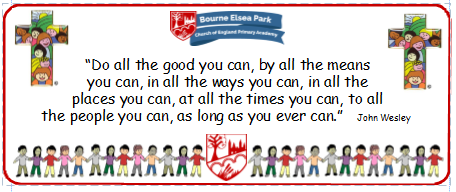 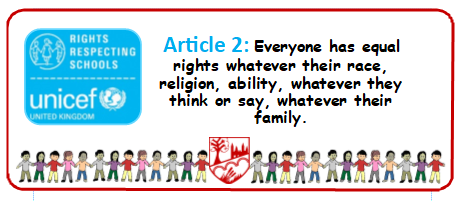 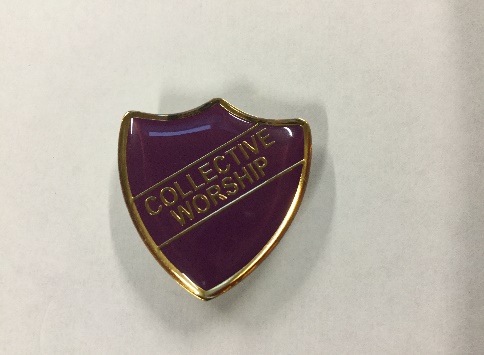 Bourne Elsea Park C of E Primary Academy Collective Worship Council MinutesDate: Thursday 5th December 12.30pmPRESENT: Mrs Simpson (AS), Euan, Samyu, Sophia, Nathan, Luke, Olivia, Harley, AubreeAPOLOGIES AND WELCOME:No apologiesAS welcomed the councillors to the meeting. MEETING:AS asked the councillors how they thought the advent CW went. Samyu said she was surprised that so many children remembered the facts about Advent especially Alfred (Y4). AS handed out the words for the second advent CW.DATE FOR THE NEXT MEETING:  Thursday 12th December 12.30pm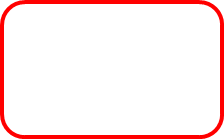 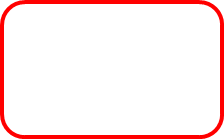 ACTION LOG:CWC to practice their words for the Advent CW